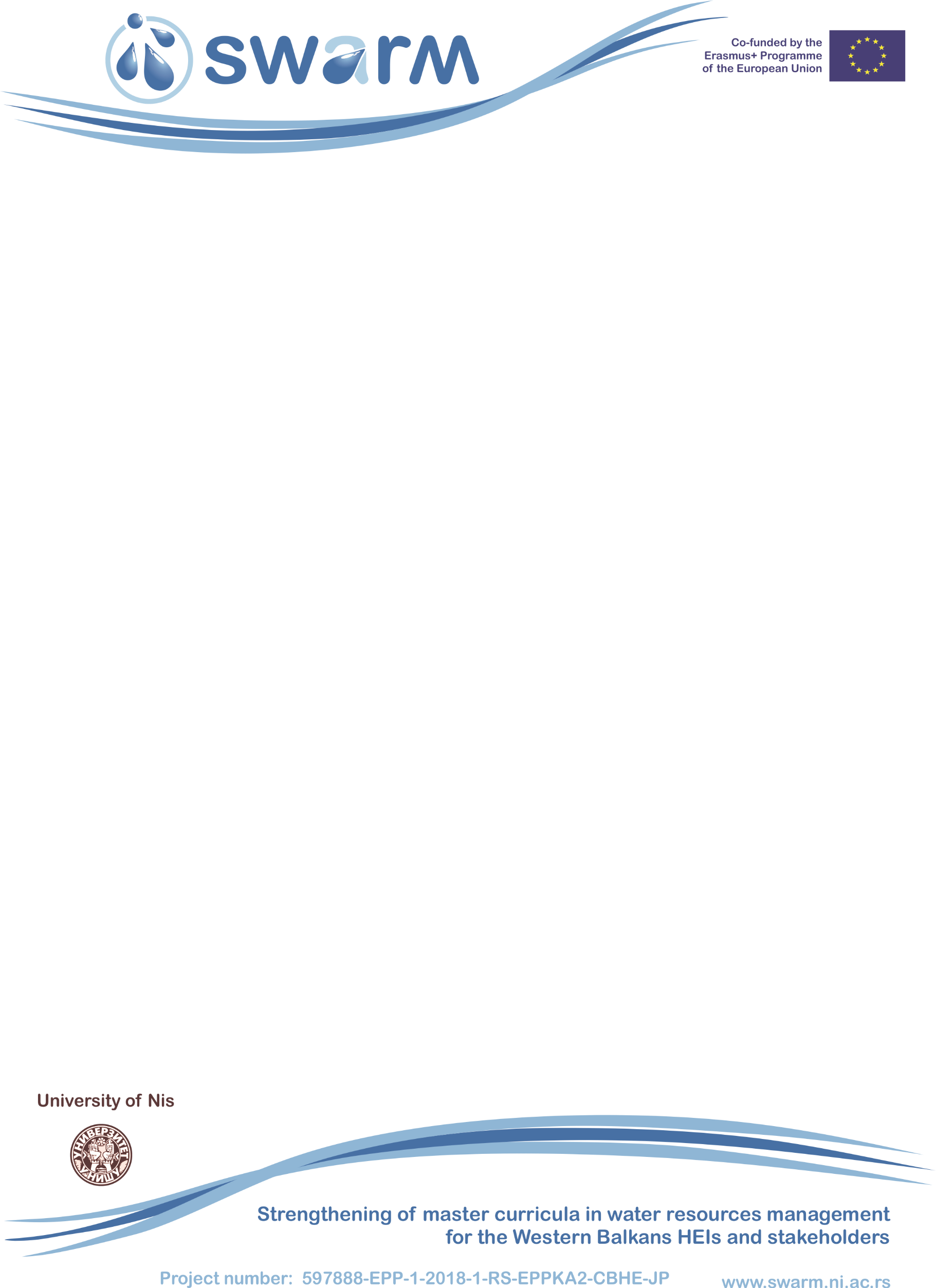 SELF-EVALUATION REPORT OF MASTER CURRICULUMMASTER CURRICULUM DESCRIPTION with special reference to goals and outcomesProblems encountered during the event preparation phaseEvaluation detailsResults of general evaluation of master curriculumResults of general expectationsPlease indicate your suggestions for further event’s improvement:____________________________________________________________________________________________________________________________________________________________________________________________________________________________________________________________________________________________________________________________________________________________________________________________________________________________________________________________________________________________________________Type Master curriculumInstitutionReporting dateReport author(s)Number of enrolled studentsMaster curriculum description: Master curriculum description: Please add your comments, if any:  DescriptionTable/FigureAdd FigureDescriptionTable/FigureAdd Figure